Shrnutí před odesláním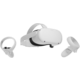 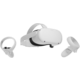 Cena bez DPH: 72 330 KčCelkem k úhradě: 87 519 Kč